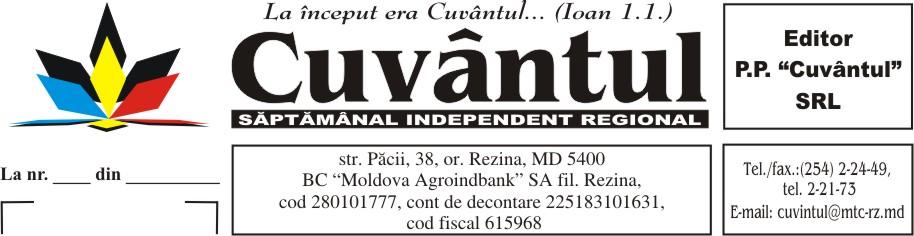 Nr. 72 din 03.09.2019							ARMONIC URBAN S.R.L., dlui Valeriu LupaşcuÎn conformitate cu prevederile Constituţiei Republicii Moldova, Legii privind accesul la informaţie (nr.982-XIV din 11.05.2000, publicată în Monitorul Oficial al Republicii Moldova nr.88-90/664 din 28.07.2000), Convenţiei pentru apărarea drepturilor omului şi a libertăţilor fundamentale (art. 10), precum şi a altor acte internaţionale la care Republica Moldova este parte, dar şi pentru reflectarea obiectivă a problemelor abordate de cititori vă solicităm următoarele informaţii.Este adevărat că Armonic Urban SRL a execuat proiectul Complexului pentru sport Rezina, cine este autorul proiectului?Firma Armonic Urban SRL a fost selectată de CR Rezina pentru elaborarea proiectului dat prin licitaţie? Când a avut loc licitaţia, ce firme au mai participat,  care a fost preţul elaborării proiectului Complexului?Ce obiective include Complexul pentru sport Rezina?Care sunt costurile acestor obiective şi al Complexului în ansamblu conform devizului de cheltuieli?În speranţa unui răspuns operativ şi concret, pe care sperăm să-l primim în termenii prevăzuţi de legea privind accesul la informaţie  (maximum 15 zile), prin Poşta Moldovei sau e-mailul cuvintul@gmail.com, vă mulţumim anticipat.Cu respect,Tudor Iaşcenco, director